INDICAÇÃO Nº 2018/2018Sugere ao Poder Executivo Municipal o nivelamento e cascalhamento da Estrada Vicinal Vereador Saulo Fornazin, no bairro Santo Antônio do SapezeiroExcelentíssimo Senhor Prefeito Municipal,            Nos termos do Art. 108 do Regimento Interno desta Casa de Leis, dirijo-me a Vossa Excelência para sugerir que, por intermédio do Setor competente, promova o nivelamento e cascalhamento da Estrada Vicinal Vereador Saulo Fornazin, no bairro Santo Antônio do Sapezeiro, neste município.Justificativa:Esta vereadora foi procurada por moradores do bairro que relatam as dificuldades em chegar às suas casas pois, com as recentes chuvas, o leitos carroçável está cheio de buracos – fato este que prejudica as condições de tráfego e potencializa o surgimento de avarias nos veículos automotores que por esta via diariamente trafegam. Os cidadãos relatam ainda que, muitas vezes, o cascalho distribuído está acompanhado de madeiras com pregos – fato este que causa prejuízos aos moradores.Plenário “Dr. Tancredo Neves”, em 02 de março de 2018.Germina Dottori-Vereadora PV-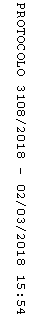 